MEETING NOTICECapital Area Groundwater Conservation District Administrative Committee MeetingWHEN:		Thursday, September 15, 2022 TIME:		11:00 p.m. WHERE:	Louisiana State Capitol, House Committee Room #4, 900 N. 3rd St., Baton Rouge, Louisiana. Contact Person:  Lisa Manda, (225) 293-7370 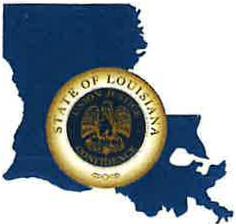 CAPITAL AREA GROUNDWATER CONSERVATION DISTRICTGARY I. BEARDEXECUTIVE DIRECTOR